ImageCaption1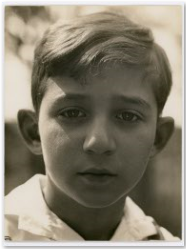 גרט, 1931הדפס כסף ג’לטיניאוסף משפחת בירמןGerd, 1931Gelatin silver printCollection Biermann family 2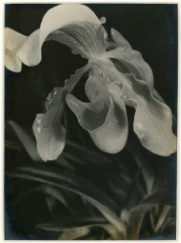 סחלב, 1930 לערךהדפס כסף ג’לטיניאוסף משפחת בירמןOrchid, ca. 1930 Gelatin silver print Collection Biermann family 3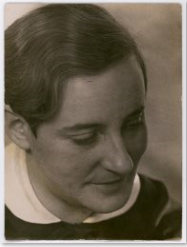 דיוקן עצמי, 1931הדפס כסף ג’לטיניאוסף משפחת בירמןSelf Portrait, 1931Gelatin silver print Collection Biermann family 4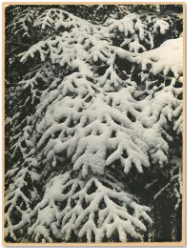 ללא כותרת, 1931הדפס כסף ג’לטיניאוסף משפחת בירמןUntitled, 1931Gelatin silver printCollection Biermann family 5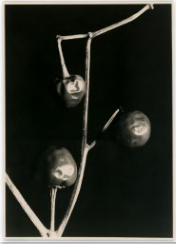 פפריקה, 1928הדפס כסף ג’לטיני, אוסף משפחת בירמןPaprika, 1928Gelatin silver printCollection Biermann familyImageCaption7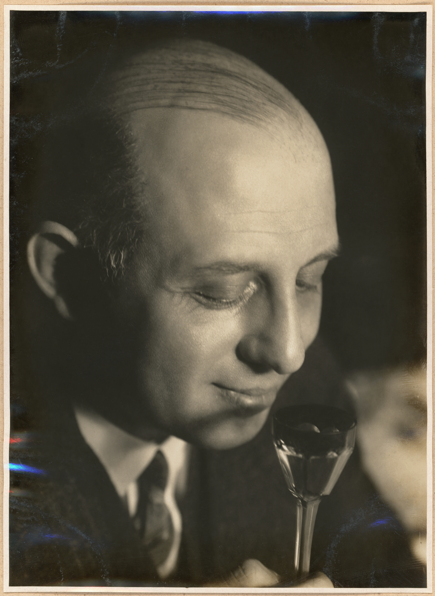 ללא כותרת, הרברט בירמן, 1928הדפסת כסף ג’לטינית, 16.2x12.1אוסף משפחת בירמןUntitled, Herbert Biermann, 1928Gelatin silver print, 16.2x12.1Collection Biermann family8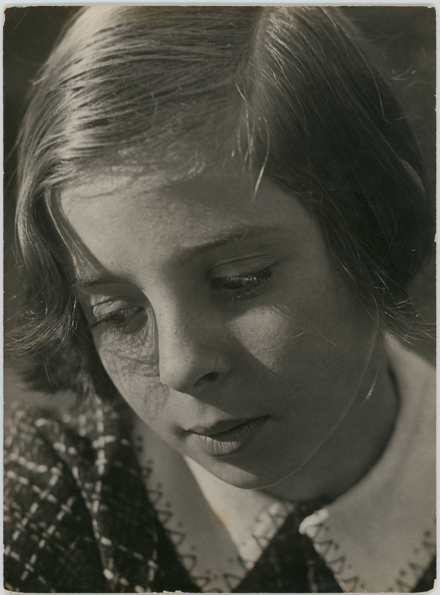  הילדה שלי, 1931הדפסת כסף ג’לטינית, 17.6x23.9אוסף משפחת בירמןMy Child, 1931Gelatin silver print, 17.6x23.9Collection Biermann family 9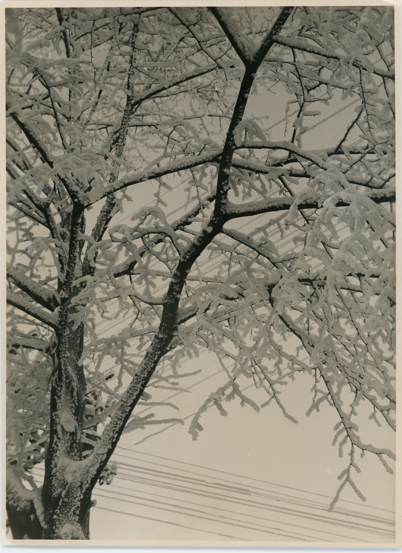 עץ פרי, 1929הדפסת כסף ג’לטינית, 16.8x12.2אוסף משפחת בירמןFruit Tree, 1929Gelatin silver print, 16.8x12.2Collection Biermann family10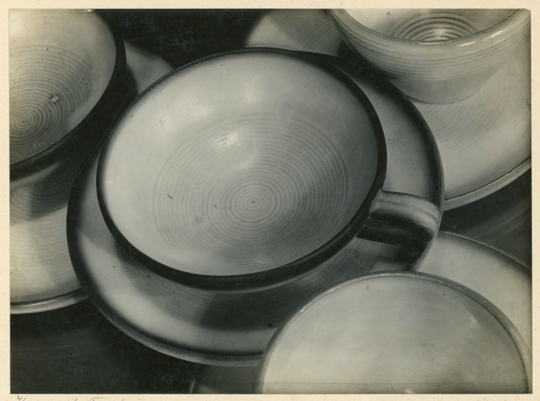 ספלי קרמיקה, 1929הדפסת כסף ג’לטינית, 12.6x17אוסף משפחת בירמןCeramic Cups, 1929Gelatin silver print, 12.6x17Collection Biermann family 11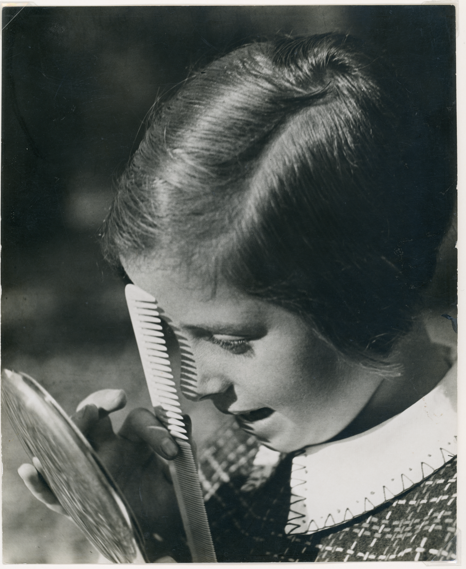 הלגה וקאם, 1931הדפס כסף ג’לטיני, 21.8x17.8אוסף משפחת בירמןHelga and Comb, 1931Gelatin silver print, 21.8x17.8Collection Biermann family  12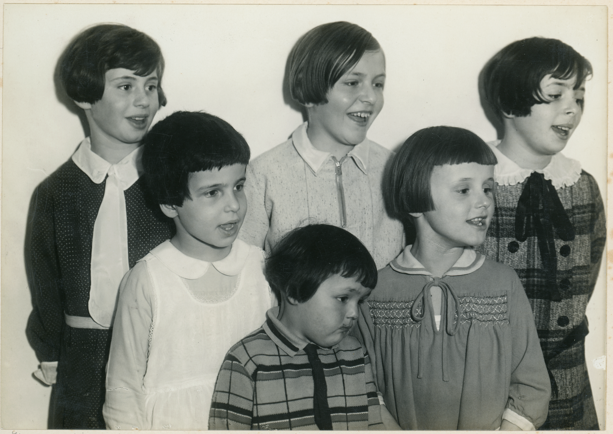 "בוא, חודש מאי היקר, והפוך", 1931הדפסת כסף ג’לטינית, 12x17.2אוסף משפחת בירמן“Come, Dear May, and turn…” 1931Gelatin silver print, 12x17.2Collection Biermann family 13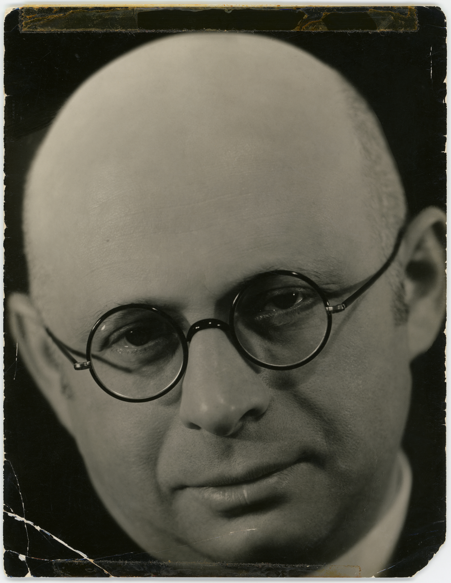 ללא כותרת, אריק בירמן, 1930 לערךהדפסת כסף ג’לטינית, 17.7x23.6אוסף משפחת בירמןUntitled, Eric Biermann, ca. 1930 Gelatin silver print, 17.7x23.6Collection Biermann family 